Муниципальное бюджетное учреждение дополнительного образования «Дом творчества Илекского района Оренбургской области»Автор-составитель: педагог-                                                                    организатор  Бронская Н.М.«Волшебный сундучок»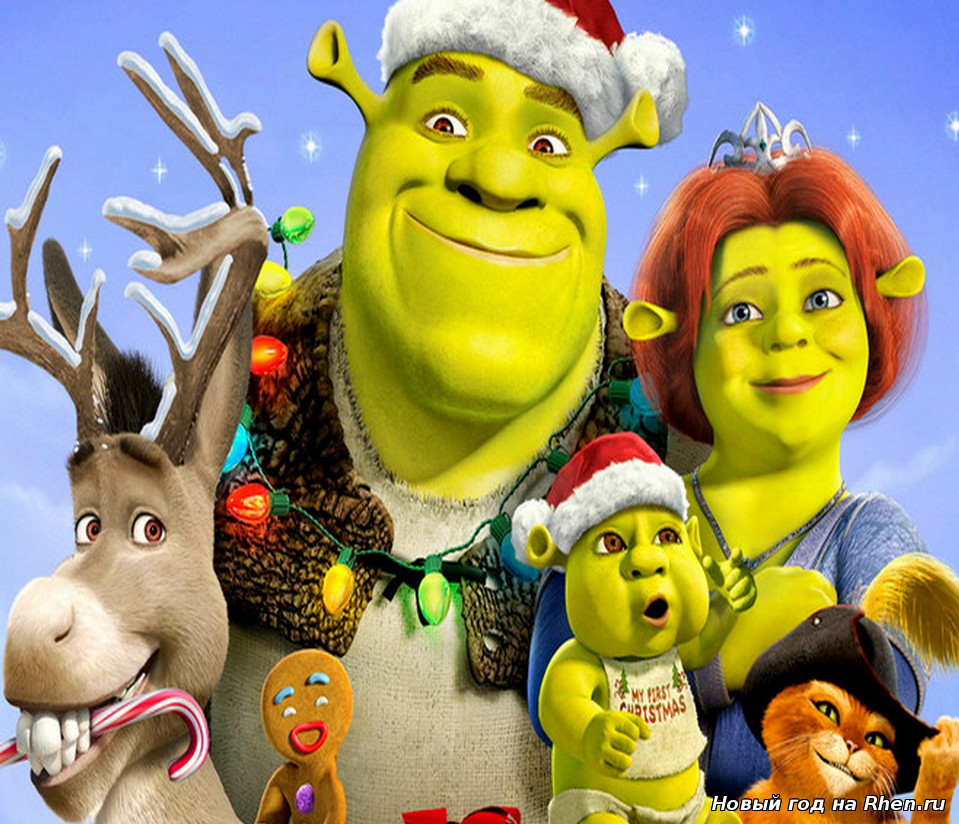 Илек-2018  «Волшебный сундучок» - это сценарий театрализовано-игровой программы для младшего школьного возраста.  Длительность программы 60-65 минут.Мероприятие проходит в зале, посередине которого  стоит большая новогодняя ёлка.  Особого оформления не требуется. Знакомая музыка из мультфильма,   весёлые музыкальные игры, увлекательный ход сценария делают праздник для детей очень интересным и запоминающим. Ребята с удовольствием участвуют во всём действии,  и вместе с героями отправляются на поиски волшебного сундучка.Цель программы – создание праздничной, теплой и  доброжелательной  атмосферы. Настрой на праздничный лад.
 Задачи:1. В игровой   форме организовать путешествие детей  вместе со сказочными героями в Новогоднюю сказку. 2. Сплочение детей между собой через игру.Реквизит, необходимый для проведения мероприятия:1.Сундучок2. Самокат3. Хворост4.Лопата5.Большая коробка6.Волшебная палочка.7. Шлем9. Парик 10.Сабля11.Перо12.Баян 13.Новогодняя мишура14. Мигающий шар.Действующие лица:ШрекОсёлКотФионаМисс ЗлоЧёртФеяВедьмаПтицаЗмей ГорынычДед МорозСнегурочкаМультфильм «Шрек и Рождество», фрагмент текста из спектакля «Лебединое озеро», мультфильм «Бабай».Новогодняя театрализовано – игровая программа«Волшебный сундучок».Тр1. Шрек (Выходит Шрек – потягивается, делает зарядку – пред ним появляется, Осёл).Осёл: (поёт). Кто едет к нам на санках, с подарками в пургу?!Шрек: (перебивает). Скажи, что ты здесь забыл Осёл, и о чём ты так громко ревёшь?Осёл: Намекаю на Деда Мороза, и что до Нового года осталось всего две недели. Так, что стань хорошим.Шрек: Чтобы я и хороший? Обойдёшься.… Так, я тебя не слышал, брысь от сюда, мне до вашего Нового года и дела нет. (Уходит).Тр2.   Выходит Кот.Кот: Что, друг, а если мы сами всё устроим?Осёл: Я, конечно, не боюсь Шрека, но всё же жизнь моя мне дорога. Лучше попытаюсь ещё.Кот: Я жду от тебя мудрых решений, но кое, что мы можем с тобой сделать и сами.Осёл: Что именно?Кот: Привести дом в порядок, и нужно постирать все портьеры.Осёл: Я согласен, ребята помогите нам.Тр3.  Игра « Стирка».Тр4.   (Выходит Шрек – Собирает, хворост вокруг ёлки).               (Неожиданно перед Шреком появляется Осёл).Осёл: (поёт). Новый год, Новый год, скоро к нам придёт.Шрек: (пугается).Шрек: Осёл!Осёл: До Нового года уже одна неделя, тебе пора пошевелить твоим большим зелёным пузом и раздобыть ёлку, всем известно без неё Новый год не Новый год.Шрек: Ух, достал! (хватается за голову). Всё, довольно, я не желаю этого слушать. Иди отсюда.Осёл: Ладно. Ладно. Но не говори, что я не предупреждал. (Уходят в разные стороны).                                                  Тр5.   Танец снежинок.Тр 6.  (Выходит Шрек с лопатой, «чистит снег»).(Выбегает Осёл, важно идёт Кот).Осёл: Летит белый снег, звенит весёлый смех. Ха-ха-ха. Ну, вот он и пришёл, завтра уже Новый год. Всё готово?Шрек: (замахивается лопатой)  Нет! (Зло).Кот: Что и гостей не пригласил?Шрек: Нет!Осёл: Не приготовил подарки?Шрек: Нет!Кот: И даже не принёс елку?Шрек: Нет! Нет! И нет! (Злится ещё больше). Вы способны понять, что здесь ни кому, ни кому не нужен этот ваш Новый год!                    (Шрек, злясь – уходит).                                        Тр 7.    (Выходит Фиона).Фиона: (кружится). Новый год!  Ах, какое чудо, это мой самый любимый праздник.  Кот: А, какой подарок ты хотела бы на Новый год? Фиона: На новый год? (призадумалась).  Знаешь, мне стыдно признаться, ведь я давно уже не ребёнок, но есть у меня желание, которое я загадываю каждый год, начиная ещё с двух летнего возраста, и каждый год оно одно и то же. Осёл: И, что оно никогда не исполнялось?Фиона: Нет, но я знаю, что когда ни – будь  свершиться чудо  и оно исполнится.Кот: А, что это за желание?Фиона: Пусть оно останется со мной, ведь это Мое -   желание. Может быть, когда ни - будь я и расскажу тебе о нём… Но, я всё равно очень люблю Новый год. Да, что же я стою, у меня  нет  нового пальто, сегодня, как раз Новогодняя  распродажа, если поспешу, то ещё успею.  Коллекция «Пальто» - театр моды «Орхидея».Тр8. (Выходят Шрек, Осёл и Кот).Шрек: (задумчивый).Осёл: О чём задумался Шрек?Шрек: Я думаю о волшебстве… Кот: О каком волшебстве идёт речь?Шрек: Есть где то далеко, далеко, за  семи морями, за семи горами  старый замок, и живёт там одна   особа, которая называет себя Мисс Зло и есть у неё  волшебный  сундучок, который раз в сто лет и именно под Новый год,  открывается и исполняет одно  самое заветное  желание. Думаю, что мне нужно туда отправиться и найти его.Кот:  Бос, я думаю, что если ты его найдёшь, то  загадаешь  лодку, позовешь меня, и мы с тобой отправимся на  пару недель сплошной (показывает – забрасывает удочку и подтягивает леску) рыбалки. Осёл: Иа-иа-иа. ( Прыгает). Лучше, загадать новые сапоги скороходы, а   то наши   совсем прохудились Шрек: Нет! Осёл!  Вчера, я узнал, что есть у   Фионы, одно самое заветное желание,  которое ещё не раз не исполнялось. Я найду тот сундучок и принесу его  ей,  я хочу, что бы она была по- настоящему счастлива в этот Новый год.Кот: Ну, что, справедливо, я думаю.                                                        (Уходят).Тр 9.(Выходят Миссис Зло и марионетки. Марионетки – замерли).Мисс Зло: Зовусь я Мисс  ЗлоЗдесь власть держу я прочно,И каждый будет мне слугойНавечно и бессрочно    Как я  люблю непослушных и вредных детей,  ябед и двоечников. (Показывает на «Марионеток») Видите они мои верные  помощники. Они всегда делают то, что я им прикажу.                                              Тр10.  Танец марионеток.    Мисс Зло: А теперь идите и приведите мне ещё непослушных детей.                                           (Марионетки уходят)Тр11.   (Появляется Фея).Фея: Привет, Мисс Зло, как поживаешь?Мисс Зло: О, никак сама Фея - ко мне пожаловала, какими судьбами?          Опять что-нибудь новенького узнала?Фея: Ну, да есть у меня такое, люблю все подслушать, везде подглядывать, иногда это полезно.Мисс Зло.: Что на этот раз узнала?Фея: Подслушала я, что сундучок у тебя есть волшебный, говорят, желание исполняет раз в 100 лет под Новый год, и завтра этот день настанет.  Мисс Зло: Ну есть, один сундучок  стоит, только место занимает, невзрачный такой. Мне он вместе с замком достался. Так значит вот, что это за сундучок – волшебный, а я уж было, чуть его не выбросила. Что хотела за новость? Ведь не просто так ты мне это рассказала. Фея: У меня свои интересы…  Ещё узнала, что Шрек за ним идёт, так, что береги свой сундучок.Мисс Зло: Теперь, когда я узнала, что он волшебный, никому его не отдам.  Я превращу всех детей в своих помощников -  марионеток. Фея: Делай с сундуком, что хочешь, главное, чтобы желание Фионы не исполнилось, я проучить её хочу. Береги его, а я попробую Шрека задержать.Мисс Зло: Беги, беги, а я пока себе ужин сварю, от такой новости  я даже проголодалась.                                  Тр12. Игра «Варим суп».Мисс Зло: Надо сундучок перепрятать, теперь, когда я узнала, что он волшебный за ним глаз да глаз нужен.                                                                                   (уходит).                                     Тр13.(Выходит Шрек).Шрек: (кричит). Осёл! Кот!                                (Прибегает Осёл и важно идёт Кот).Шрек: Вы остаётесь   с Фионой и будете помогать ей по хозяйству, а у меня только  одна ночь, чтобы  найти волшебный сундучок, и  исполнить  желание Фионы.   Кот: И так, ночь предстоит по-королевски насыщенной, большое дело ждёт вашего…нашего внимания…. Я с тобой.Осёл: (прыгает). Иа-Иа-Иа. Возьми    и меня с собой, пропадёшь  же чувачок без меня.Шрек: А как же Фиона?   Кот: я думаю, она прекрасно справиться и без нас.Шрек: Хорошо, идёмте.Осёл: Клёво, ты меня порадовал, мы герои и идём искать сундучок. Здорово!Кот: Да, дело  предстоит серьёзное! Босс, а может, и детей с собой возьмём, вместе веселее будет.Шрек: Как хочешь.Кот: Ребята, пойдете с нами? … А не забоитесь? Осёл: Да, идём те же быстрее…Смотрите, сколько снега навалило, давайте слепим снеговика, что бы Фионе не так скучно было.Тр14. Игра «Лепим Снеговика».                                                 Тр15. (Идут вокруг ёлки)Осёл: (поёт). Мы опять в пути! Пой со мной Шрек. Шрек: Я, что говорил на счёт пения?Осёл: А посвистеть?Шрек и Осёл: Нет!Осёл: А помурлыкать?Шрек:  Валяй – мурлыч.Осёл: (мурлычет)(Уходят).Тр16.(Появляется Фея)Фея: Значит этой дорогой Шрек идёт, нужно его задержать.     (взмахнула волш. палочкой).Фея: Появись лес густой – непроходимый. Тр17.  (выбегают дети в костюмах леса Н\Оз.)Фея: Задержите Шрека.  Не справитесь сами,  Вредину на помощь зовите.(Уходит)(Выходит Кот, Шрек и Осёл).Тр18.  Танец «Лес»Кот: Какой густой и непроходимый  лес. (Достает саблю). Сейчас я проложу дорогу, идёмте за мной.                                                (машет саблей - лес убегает)Тр19.. (Выезжает на самокате  Вредина – снимает шлем , одевает парик.).Вредина: Обалдеть, ну и троица. А это ещё, кто такой, (на Шрека) что за чудо зелёное, и таких больших размеров?  Тю, ещё и Ослятина. Вы кто такие, и что вам надобно? Сюда  вход запрещён.Кот: Мы  идём за тридевять земель, за тридевять морей, в старый,  мрачный замок, не знаешь ли ты где это?Вредина: Старый, мрачный замок говорите?-  Конечно, знаю. Сама, я там никогда не была, жутковато говорят там очень. Но, где знаю, наслышана. А, зачем он вам понадобился?Осёл: Там, там сундучок, волшебный есть, а у нас к нему дело…Вредина: (перебивает). Волшебный говорите… Есть у меня одна мыслишка, если найдёте его -  замолвите и обо мне словечко! Пусть   мне каску  другого цвета подгонит, а то эта к моему самокату не подходит, и ещё… пусть пару вредных детишек  ко мне пришлёт,  я их пакостям учить буду. Шрек: как ты можешь, разве можно детей плохому учить?Вредина: Хотя, ты прав, сейчас такие дети они и сами кого хочешь, научат. В школе учиться не хотят, спортом не занимаются,  а мне,  что -  такие очень нравятся,  я  в школе не училась, незачем мне красивой, голову всякой ерундой забивать. Но, вы мою просьбу передадите? Кот: Благородная, вы нам покажите дорогу или нет?Вредина: Ладно, покажу, но с одним условием.Осёл: с каким?Вредина: загадки я знаю, но некому их загадать, а мои деревья только ветками махать и умеют. Шрек: Ладно, загадывай. А ребята нам помогут их отгадать. ЗагадкиОсёл: Теперь говори, куда нам дальше идти?Вредина: Видите, все деревья  от страха  в одну сторону наклонены, вам туда (показывает) Кот: Мы раньше не были с тобой знакомы, а жаль. Ну, что, красотка, мы к тебе ещё вернёмся.(уходят)Тр21.      (Появляется Фея) Фея: Зачем, ты их Вредина пропустила, я же сказала задержать их, как можно дольше.Вредина: А, они мне понравились. Ты, только тогда  здесь появляешься, когда тебе от меня, что ни будь надо, а они все мои загадки отгадали,  так, что прощай.                                                      (уезжает)Фея: Только на себя надеяться и можно, нужно  эту тройку сбить с пути                                  (машет волшебной  палочкой)Фея: Закружи, замети все дороги переплети.Тр22. (звук- вьюга)   (Фея – уходит)Тр23.    (Выходят Шрек, Кот и Осёл)Кот: Мне кажется или и вправду мы проходим это место в пятый раз.Осёл: Да, уж, в этом сугробе я уже отдыхал и, судя по моим  следам не один раз.Шрек: Нужно  отыскать соловья - разбойника, уж он - то точно знает, дорогу. (кричит) Эге-гей. Соловей разбойник, ты где?                   Тр24. (слышится свист – выскакивает Сол.разб)Соловей Разбойник( с акцентом):  Соловей-разбойника визивали.Осёл:(  тоже с акцентом)-Визивали.Соловей Разбойник:  Это я! Зачэм звали?Осел: Покажи нам дорогу к старому замку.Соловей Разбойник:  Не, дорогой, это деньга стоит, а у вас деньга нет, нет деньга, нет товара.Кот: Может сабля моя подойдет?Соловей Разбойник: Нет, этого добра у меня самого целый сундук, не подойдет, а вот помощники мне нужны, а то тут один в лесу живу, одичал уже совсем. Найдешь мне разбойничков, в замен покажу дорогу.Осёл: Хорошо, сам напросился…                                               Тр 25.(В это время звучит музыка разбойников, выходят разбойнички  и танцуют)Соловей Разбойник: Вот так удача, вот повезло, теперь у меня целое войско,  мне за таких орлов ничего не жалко.Шрек:(тихо)Ты, что Осёл разве можно, детей оставлять этому разбойнику?Осёл: Не беспокойся, Шрек -  это проверенные ребята, они его перевоспитывать будут, и хорошо  знают своё дело. Кот: Этих,  я тоже знаю, завтра Соловей разбойник – вежливей нас с тобой будет.Соловей разбойник –  а теперь  танцуют все. 26.  Игра « Мы повесим шарики». Осёл: Показывай дорогу.  Соловей Разбойник: Идите всё время, только прямо по этой дороге (показывает рукой) и никуда не сворачивайте.  А там ещё у кого ни - будь, спросите.(Все уходят)Тр 27.  (Выходят Шрек, Кот, Осёл ).(На пути стоит огромная коробка)Осёл: Нашёл, нашёл, вот он волшебный  сундучок.Шрек: (осматривает) Это не сундучок, а целый сундучище, можно, наверное, ему и сто желаний загадать, такой всё выполнит,  теперь нужно только дождаться, когда он откроется и загадать желание.Осёл: Вот удача, так удача привалила, мы его нашли, только зачем его из замка на    дорогу выносить было? …А вообще то какое нам дело, нашли и нашли… (прыгает, то с одной стороны заглянет, то с другой, то постучит)Шрек: Да сядь ты, и жди, не маячь перед глазами.                       Тр28.     (звучит музыка – коробка медленно открывается )Осел: Открывается, открывается, загадывай скорее желание… (  оттуда выскакивает   – чёрт)(Осёл и Шрек- пугаются , Осёл прячется за Шрека.)Кот: (спокойно)  Спросили бы у   меня, я бы вам   сказал,  что это чёрт из табакерки. Привет Чертяка.Чёрт: Кот, ты похудел или облез, и кого ты привел? Опять меня за сметану показывать будешь?... То я не согласен… Ты со мной не делишься.Кот: Это Шрек и Осёл мы к Старому замку  идём  на тот берег, пропусти нас.Чёрт: Все туда хотят, там за горами молочное озеро, а вокруг жемчужны, растут, как грибы в лесу. Вместо камней – слитки золота, а на ёлках рубины растут. Страшно, правда?Осёл: Ага, просто ужас какой то.Чёрт: Всё равно не пропущу, давайте выкуп. Отгадаете мои загадки, пропущу к реке, а если не отгадаете , то Осёл туда  один пойдёт.Осёл: Один не пойду…  Кот: Давай, загадки, я их люблю! Ребята помогайте, отгадывайте вместе с нами.Загадки(дети отгадывают все загадки)Чёрт: Вы что экстрасенсары что ли? Всё равно не  пущу.Шрек: Надоел мне этот фарс, мы уже все загадки отгадали, давай пропускай.Чёрт: Нет, ещё одно задание выполните, тогда и пройдёте.Кот: Чего, ты, Чёрт вредный  такой?Чёрт: Жизнь у меня такая дёрганная.Тр 29. Игра «Чёрт».Чёрт: Ладно, уж проходите.                                                    (Чёрт уходит).                    Тр 30.      (идут дальше)Осёл: Мы уже пришли?Кот: Нет.Осёл: А сейчас пришли?Шрек: Нет.Осёл: Но уже пришли?Шрек и Кот: (вместе, громко). Нет!Осёл: Ну вот, больше я и слова не скажу.Шрек: Наконец-то!Кот: Ты, что не врубаешься брат, мы хотим ти-ши-ны.Осёл: Ты ранил меня очень глубоко…Шрек: Куда это мы попали, и что за странные деревья я вижу?Кот: Мы попали в райский сад, Тр.31.   Коллекция «Птицы» театр моды «Орхидея»Кот:Ах, птицы, как прекрасны выПтица:                           Спасибо, Кот, но мы не птицы,А девочки - подружки мы,И прилетать сюда мы можем,Когда сияет свет луны.Мисс Зло околдовала нас,И птицами быть приказала.Сейчас пора нам улетать,К рассвету чтоб не опоздать.Кот:Но где искать вас, расскажите!И путь к Мисс Зло нам  укажите –Её  я должен наказать,А вам хочу свободу дать.Птица:Ах, нет, нам надо улетать,Скорее, чтоб не опоздать!Кот:Вас все равно я отыщу,За вас злодейке отомщу!Музыка -   Девочки-птицы и главная Птица «улетают», а Кот, Осёл и Шрек  машут  им рукой                                                    (обронили пёрышко).Осёл:  Смотрите, они обронили пёрышко, оно покажет нам дорогу.Кот: Идемте, оно приведёт нас как раз туда, куда нам надо, ведь они полетели к Мисс Зло.                                    Тр.32     (К М.Зло  приходит Горыныч).Мисс Зло: Здравствуй, здравствуй Горыныч, рада  тебя видеть Змей Горыныч: Слышал я, что есть у тебя волшебный  сундучок, исполняющий желания. Сто лет я искал его. Вместе будем  превращать,  хороших детей, в плохих.Мисс Зло:  Хорошо придумал, мне это нравиться. Но сундучок  никак не открывается.Змей Горыныч: слышал, я, что придёт его время он сам откроется.Тр 33. (Влетает Вредина и Чёрт).Вредина: Сидите, здесь, ничего не знаете, а наступает ваш  последний час, сюда идут. (Прячутся за ёлкой).Тр 34. (Входят Шрек, Осёл и Кот).Шрек: Вот мы и пришли.Осёл: Да, уж не замок, а страшный сон, может, не пойдём?Кот: Ты, что какая ерунда, пойдём, конечно. Не помню такого улётного путешествия с колледжа.Шрек: Я Шрек и я не знаю, что такое страх.(Идут дальше, вокруг ёлки).Тр 35.  (Оглядываются, слышны разные страшные звуки).Мисс Зло: (выходит из-за ёлки). Кто здесь? И чего вам здесь надо?                                       (Осёл прячется за Шрека).Шрек: Знаю я, что есть у тебя волшебный сундучок, исполняющий желания. Отдай его мне. Тр 36.(Появляется Фиона).Фиона: Отдай его нам.Шрек: А ты, как здесь оказалась?Фиона: А я всё время шла за вами. Может, помощь моя нужна?Мисс Зло : А ты кто такая?Фиона: Сейчас узнаешь.Тр 37. баян(Достаёт баян и начинает на нём играть,  (или машет волшебной палочкой)все отрицательные герои начинают, делать танцевальные движения и удивляться, что руки и ноги их не слушаются, Кот тем временем закидывает на них новогоднюю мишуру  и вместе с Ослом как бы их заматывают –) .   М.З: Вы не  смеете так со мной поступать, давай Горыныч  загадывай скорей наше желание. Пока они не опередили, может этот сундук и откроется.Змей Горыныч: Я хочу, я хочу, что бы в мире только Зло  правило…  Мисс Зло: зло хочу, помощников себе хочу, детей вредных,  Ведьма:  А, я шлем новый хочу - позолоченный. Чёрт: А, я, а я дом новый  хочу, где ни - будь в лесу,  подальше от дороги,  а то все кому не лень стучаться, на чай просятся…. надули нас всех, никакой он не волшебный, сундук он и есть сундук…  Осёл: Что - то они мне порядком надоели. Пошли Кот, уведём их от сюда куда ни - будь подальше – пока не перевоспитаются. Шрек:  Фиона, видно, сундучок, оказался  самым обыкновенным, а не волшебным, прости, мне так жаль, ведь я очень хотел исполнить твоё желание.Фиона: Не расстраивайся Шрек, здесь нет твоей вины, может быть, когда ни - будь оно и сбудется, но только не в этот Новый год.                        (заход Кот и Осёл)Кот: Фиона, расскажи нам о своём желании. Фиона: Я хочу ( пауза)… увидеть -  Деда Мороза и Снегурочку.         Тр 38.      (гаснет свет – звучит музыка (шкатулка)- открывается сундучок - там горит и мигает шар) Шрек:  Смотрите, он волшебный …Кот: Чудеса…Тр39. (Звучит музыка выходит Дед Мороз, Снегурочка)Дед Мороз: Здравствуйте, ребятишки - девчонки и мальчишки. Здравствуй Фиона, узнал я, о твоём желании и вот я здесь.    С новым годом, с новым счастьем
Поздравляем вас, друзья!
Торопился, собирался
К вам спешил на праздник я.
Дед Мороз я настоящий,
Из густой дремучей чащи,
Где шумят ветвями ели,
Где бураны и метели.
Сквозь леса я шел и горы,
Чуть в сугробе не увяз,
Пробирался сквозь заторы
Но поспел к вам в нужный час!Тр 40.Снегурочка: Перед самым Новым годомИз страны снегов и льдаЯ со снежным хороводомВ гости к вам спешу сюда!Все меня на праздник ждут,Все Снегурочкой зовут!С новым годом, друзья - ребятишки!С Новым годом, девчонки - мальчишки!Дедушка Мороз, смотри, Ёлка грустная стоит,Огоньками не горит.Дед Мороз – Эту мы беду поправим.Все огни гореть заставим.Не придется вам скучать:Будем праздничную елкувместе с вами зажигать.Дружно скажем: раз, два, три!  Наша елочка гори!  Тр 41. (огни на елке загораются.)Дед Мороз – Этот день мы ждали долго,Не видались целый год.зажигай, звени под елкойНовогодний хоровод!Тр 42.«В лесу родилась ёлочка».Снег:\Дедушка, а можно я с ребятами в свою любимую игру поиграю?Д.М.:Конечно, внученька и думаю, что ребята не откажутся с тобой поиграть.Тр43.. Игра « Едем на велосипеде».Тр 44.   Обезьянки – танец. Тр 45.    Обезьяна:	Здравствуйте, мои друзья!Рада встречи с вами я!По закону в Новый годПравить балом мой черед!В год обезьяны, сомневаться не надо,
В доме будет достаток, уют,
И добьются успеха в награду
Те, кто трудятся, верят и ждут.Снегурочка.	Пусть Обезьяна  в дом войдет
                              С надеждой, радостью, любовью.
                               И в дар с собою принесет
                              Большое счастье и здоровье!Д.М.: Славный праздник новогоднийОтмечаем мы сегодняНо, однако, детвора,Расставаться нам пора.С.: Пусть НГ, который вы встречаете,Счастливым годом в вашу жизнь войдет.И все хорошее, о чем мечтаете,Пусть сбудется и обязательно придет!Дед Мороз.  Пусть исчезнут все ненастья!Снегурочка: С Новым Годом! Все.  С Новым счастьем!ТР 46 Флеш – моб  (Н - Озерное).ПриложениеЗагадки.Ждет его и стар и млад,Очень каждый ему рад.Всем веселье принесетДобрый праздник … /Новый Год/
Возле ёлки кружат маски,Словно только что из сказки.От улыбок светел зал – Это чудный …/Карнавал/Посох есть и борода,Очень добрый он всегда,Радость вам, друзья, принесДобрый … /Дедушка Мороз/К вам под Новый Год приходит,Хоровод у елки водит,Очень стройная фигурка – Это милая … /Снегурка/Славный праздник новогоднийОтмечаем мы сегодня,Он волшебный, добрый, яркий,Преподносит всем … /Подарки/Игра «Стирка».Мыло в руки надо взять  (перекладываем с одной ладошки в другую) и немного постирать  (ладошки согнуты в кулак - трём друг об друга)И разочков 25 тщательно прополоскать (полощем  )И прищепками закрепить  И повесить всё  сушитьЧтоб сушилось всё скорейВместе спляшем веселейВзяли в руки утюжокГладим вдоль и поперёкСкладки тщательно утюжимУтюжок нам очень нуженОбувь чистить начинаемТуфли кремом натираемИгра «Лепим Снеговика»Снег руками нагребаем: лепим, лепим ком большой.
И ещё раз нагребаем: лепим, лепим ком другой.
Лепим ручки,(показываем) лепим ножки, (показываем)чтобы бегать по дорожке.(бежим на месте)
Лепим глазки,(закрываем поочерёдно, то один глаз, то другой ладошкой) лепим бровки (показываем)  и длиннющий нос морковкой (показываем).Игра «Мы повесим шарики»Все стоят по кругу. Мы повесим шарики - несколько мелких шагов (бег) вперед (руки плавно вверх) и обратно (руки плавно вниз); А потом фонарики - 4 пружинки на месте с поворотом вправо, влево (руками показываем фонарики на уровне головы); А потом еще дождинки - руками делаем перед собой вверх-вниз поочередно (вешаем дождик); Не забудем про снежинки -1 раз кружимся вокруг себя (руки чуть встороны - снежинки); Рыбки золоченые - руки перед собой ладошками вместе и вилять вперед, как будто плывет рыбка; огоньки веселые - дети прыгают ноги врозь-вместе и руки встороны-вниз, (а взрослые делают волну руками по сторонам с пружинкой); разбросаем мишуру - 1раз вокруг себя (руками как будто разбрасываем вокруг себя что-то); продолжаем мы игру - 4 раза хлопаем.